2022 Air Force JROTC Open Drill Nationals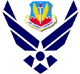 GRAND TOTAL                            Armed Division - InspectionCC Initials        School Name:	 	Team Name: 	 	Team ID:   *ANY SCORE IN THE POOR CATEGORY MUST HAVE AN EXPLANATION BELOWPenalty - 25 points per missing cadet: (12 cadets + cadet cmdr REQUIRED)Unit Missing       Unit MissingOne Cadet          Two Cadets-25                    -50Cadet Commander’s Initials:___________John Bowne High School    #12022 Air Force JROTC Open Drill Nationals                            Armed Division - Inspection	School Name:	 	Team Name: 	 	 Team ID:  *ANY SCORE IN THE POOR CATEGORY ABOVE MUST HAVE AN EXPLANATION BELOWJohn Bowne High School    #22022 Air Force JROTC Open Drill Nationals                            Armed Division - Inspection	School Name:	 	Team Name: 	 	 Team ID:  *ANY SCORE IN THE POOR CATEGORY ABOVE MUST HAVE AN EXPLANATION BELOWJohn Bowne High School    #32022 Air Force JROTC Open Drill Nationals                            Armed Division - Inspection	School Name:	 	Team Name: 	 	 Team ID:  *ANY SCORE IN THE POOR CATEGORY ABOVE MUST HAVE AN EXPLANATION BELOWJohn Bowne High School    #4Head Judge #1MaxPointsPoor*AverageExceptionalNotes & COMMANDER OVERALL1. Correct Inspection Procedures  Correct formation, open ranks, salutes, verbal requirements, etc. 101 - 23– 89-102. Entry / Exit Overall QualityUnit dress & cover, distance, interval, centering, marching quality 101 – 23 – 89-103. Team Unity, Snap & Pop   Is the unit “locked on” and tight or just going through the motions101 – 23 – 89-10 4. Overall Commander ScoreVerbal projection, presence, bearing, movements of CMDR101 – 23 – 89-10INDIVIDUAL INSPECTIONS5. Personal HygieneTo include hair, breath, nails, shave, facial hair, & overall grooming301 - 67 - 2425 - 306. Uniform Preparation & AppearanceUniform prepared as per regs; attention to detail 301 - 67 - 2425 - 307. Position of Attention / BearingCadet correct position of attention & bearing displayed at all times301 - 67 - 2425 - 308. Confidence & Intensity Solid, self-assured demeanor with laser focus sharpness301 - 67 - 2425 - 309. Handling of the WeaponWeapon maneuvers as per manual, smooth & well-rehearsed301 - 67 - 2425 - 3010. Overall Unit ImpressionTaken in total, how impressive was the entire unit?301 - 67 - 2425 - 3011. Overall Knowledge Correctness & depth of all responses given to judge301 - 67 - 2425 - 30Max 250 PointsMax 250 PointsPAGE TOTAL:PAGE TOTAL:PAGE TOTAL:Judge #2MaxPointsPoor*AverageExceptionalNotes & COMMANDER OVERALL1. Correct Inspection Procedures  Correct formation, open ranks, salutes, verbal requirements, etc. 101 - 23– 89-102. Entry / Exit Overall QualityUnit dress & cover, distance, interval, centering, marching quality 101 – 23 – 89-103. Team Unity, Snap & Pop Is the unit “locked on” and tight or just going through the motions101 – 23 – 89-10 4. Overall Commander ScoreVerbal projection, presence, bearing, movements of CMDR101 – 23 – 89-10INDIVIDUAL INSPECTIONS5. Personal HygieneTo include hair, breath, nails, shave, facial hair, & overall grooming301 - 67 - 2425 - 306. Uniform Preparation & AppearanceUniform prepared as per regs; attention to detail 301 - 67 - 2425 - 307. Position of Attention / BearingCadet correct position of attention & bearing displayed at all times301 - 67 - 2425 - 308. Confidence & Intensity Solid, self-assured demeanor with laser focus sharpness301 - 67 - 2425 - 309. Handling of the WeaponWeapon maneuvers as per manual, smooth & well-rehearsed301 - 67 - 2425 - 3010. Overall Unit ImpressionTaken in total, how impressive was the entire unit?301 - 67 - 2425 - 3011. Overall Knowledge Correctness & depth of all responses given to judge301 - 67 - 2425 - 30Max 250 PointsMax 250 PointsPAGE TOTAL:PAGE TOTAL:PAGE TOTAL:Judge #3MaxPointsPoor*AverageExceptionalNotes & COMMANDER OVERALL1. Correct Inspection Procedures  Correct formation, open ranks, salutes, verbal requirements, etc. 101 - 23– 89-102. Entry / Exit Overall Quality  Unit dress & cover, distance, interval, centering, marching quality 101 – 23 – 89-103. Team Unity, Snap & Pop Is the unit “locked on” and tight or just going through the motions101 – 23 – 89-10 4. Overall Commander ScoreVerbal projection, presence, bearing, movements of CMDR101 – 23 – 89-10INDIVIDUAL INSPECTIONS5. Personal HygieneTo include hair, breath, nails, shave, facial hair, & overall grooming301 - 67 - 2425 - 306. Uniform Preparation & AppearanceUniform prepared as per regs; attention to detail 301 - 67 - 2425 - 307. Position of Attention / Bearing   Cadet correct position of attention & bearing displayed at all times301 - 67 - 2425 - 308. Confidence & Intensity Solid, self-assured demeanor with laser focus sharpness301 - 67 - 2425 - 309. Handling of the WeaponWeapon maneuvers as per manual, smooth & well-rehearsed301 - 67 - 2425 - 3010. Overall Unit ImpressionTaken in total, how impressive was the entire unit?301 - 67 - 2425 - 3011. Overall Knowledge Correctness & depth of all responses given to judge301 - 67 - 2425 - 30Max 250 PointsMax 250 PointsPAGE TOTAL:PAGE TOTAL:PAGE TOTAL:Judge #4Judge #4MaxPointsMaxPointsPoor*Poor*AverageAverageExceptionalNotes & COMMANDER OVERALL & COMMANDER OVERALL1. Correct Inspection Procedures     Correct formation, open ranks, salutes, verbal requirements, etc. 1. Correct Inspection Procedures     Correct formation, open ranks, salutes, verbal requirements, etc. 10101 - 21 - 23– 83– 89-102. Entry / Exit Overall QualityUnit dress & cover, distance, interval, centering, marching quality 2. Entry / Exit Overall QualityUnit dress & cover, distance, interval, centering, marching quality 10101 – 21 – 23 – 83 – 89-103. Team Unity, Snap & Pop Is the unit “locked on” and tight or just going through the motions3. Team Unity, Snap & Pop Is the unit “locked on” and tight or just going through the motions10101 – 21 – 23 – 83 – 89-10 4. Overall Commander ScoreVerbal projection, presence, bearing, movements of CMDR 4. Overall Commander ScoreVerbal projection, presence, bearing, movements of CMDR10101 – 21 – 23 – 83 – 89-10INDIVIDUAL INSPECTIONSINDIVIDUAL INSPECTIONS5. Personal HygieneTo include hair, breath, nails, shave, facial hair, & overall grooming5. Personal HygieneTo include hair, breath, nails, shave, facial hair, & overall grooming30301 - 61 - 67 - 247 - 2425 - 306. Uniform Preparation & AppearanceUniform prepared as per regs; attention to detail 6. Uniform Preparation & AppearanceUniform prepared as per regs; attention to detail 30301 - 61 - 67 - 247 - 2425 - 307. Position of Attention / BearingCadet correct position of attention & bearing displayed at all times7. Position of Attention / BearingCadet correct position of attention & bearing displayed at all times30301 - 61 - 67 - 247 - 2425 - 308. Confidence & Intensity Solid, self-assured demeanor with laser focus sharpness8. Confidence & Intensity Solid, self-assured demeanor with laser focus sharpness30301 - 61 - 67 - 247 - 2425 - 309. Handling of the WeaponWeapon maneuvers as per manual, smooth & well-rehearsed9. Handling of the WeaponWeapon maneuvers as per manual, smooth & well-rehearsed30301 - 61 - 67 - 247 - 2425 - 3010. Overall Unit ImpressionTaken in total, how impressive was the entire unit?10. Overall Unit ImpressionTaken in total, how impressive was the entire unit?30301 - 61 - 67 - 247 - 2425 - 3011. Overall Knowledge Correctness & depth of all responses given to judge11. Overall Knowledge Correctness & depth of all responses given to judge30301 - 61 - 67 - 247 - 2425 - 30Max 250 PointsMax 250 PointsMax 250 PointsMax 250 PointsPAGE TOTAL:PAGE TOTAL:PAGE TOTAL:PAGE TOTAL:PAGE TOTAL: